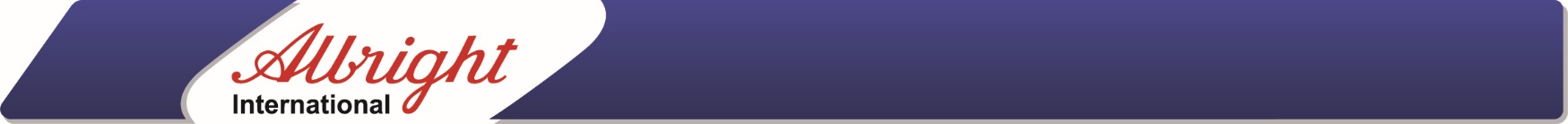 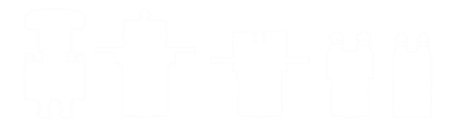 すべての用語と追加機能の定義については、当社ウェブサイトの用語集を参照してください（英語）。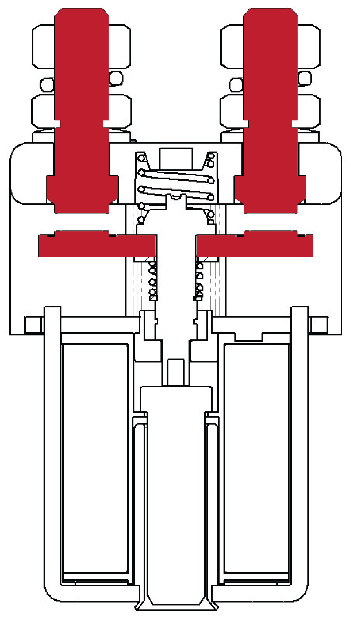 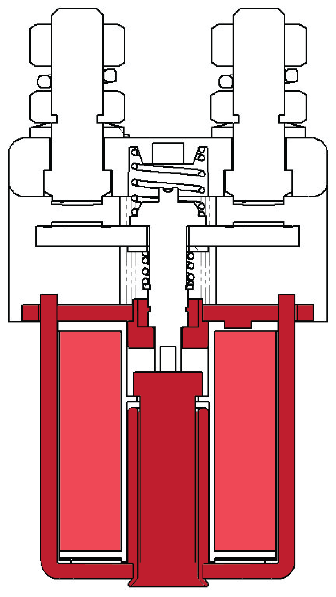 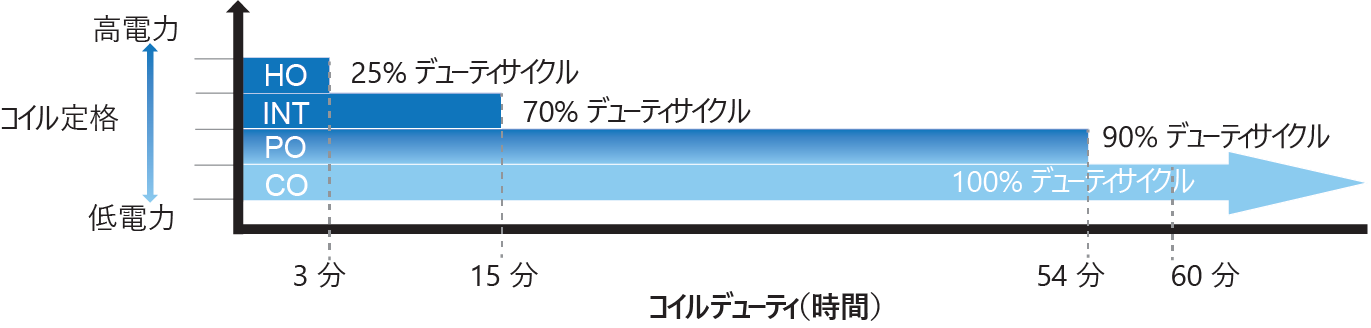 その他：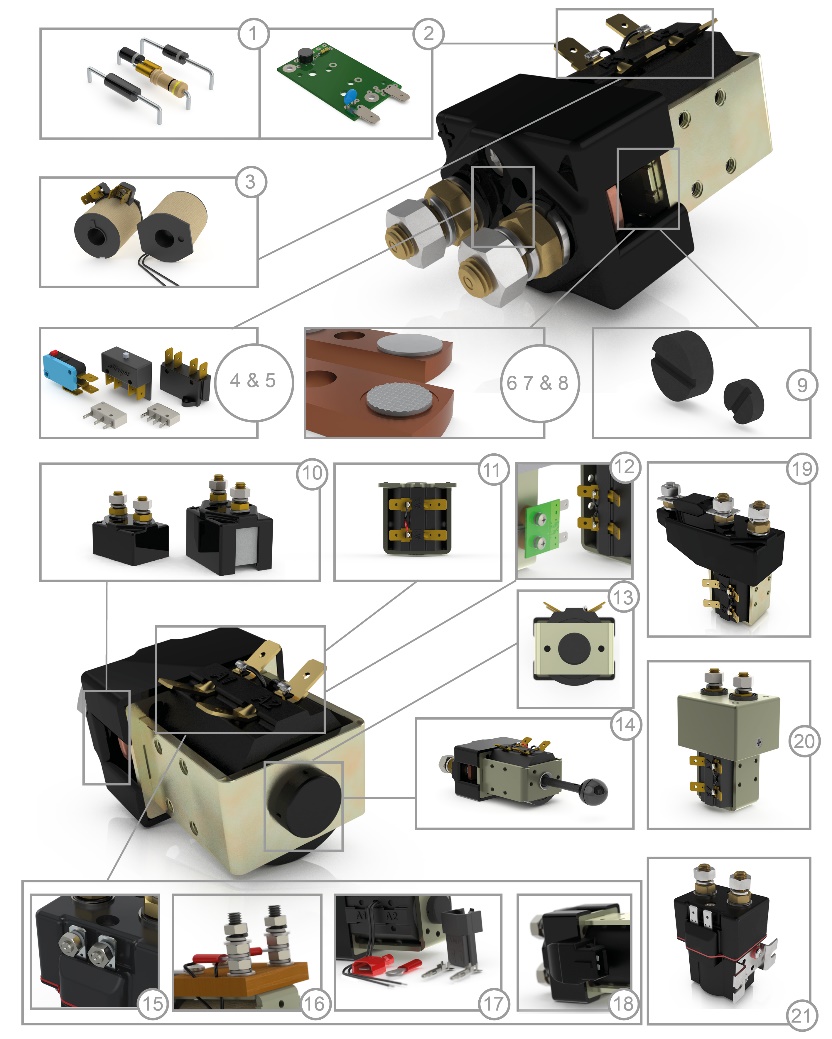 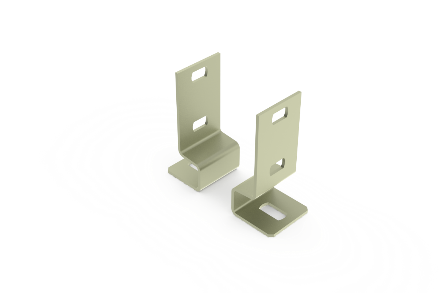 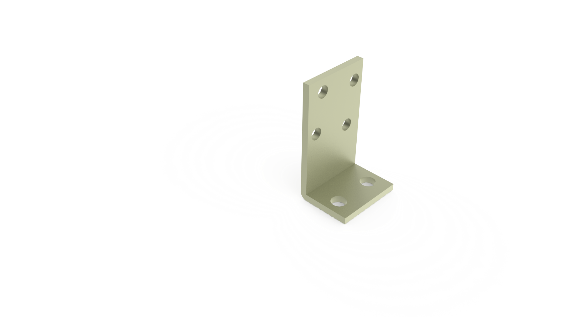 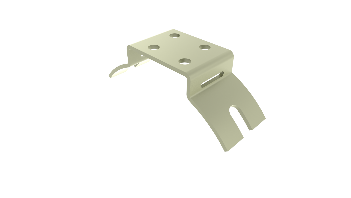 ブラケットが必要な場合は、種類を選択してください :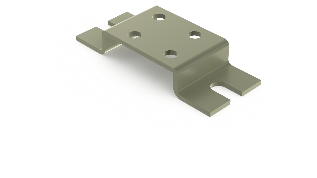 	さらなる取付オプションが可能です	    www.albrightinternational.com取付方向：	水平(横方向)：     		垂直（縦方向）：     			その他：     お客様情報日付お客様名     ご担当者名国名     電話番号住所     電子メールWebサイト事業の種類          メーカー（OEM）                             商社                                           個人（私用）     事業の種類          メーカー（OEM）                             商社                                           個人（私用）     事業の種類          メーカー（OEM）                             商社                                           個人（私用）     アプリケーションの種類：予想される年間使用数量：     予想される年間使用数量：     主接点の構成（該当するボックスに記入してください）：主接点の構成（該当するボックスに記入してください）：主接点の構成（該当するボックスに記入してください）：単極(1P)      二極（2P）     チェンジオーバー（切替）     a接点(N.O.)      b接点（N.C.）     モーターリバース      その他(説明)：     その他(説明)：     その他(説明)：     コンタクタ型番（分かっている場合）：     コンタクタ型番（分かっている場合）：     コンタクタ型番（分かっている場合）：     主接点負荷：主接点負荷：主接点負荷：主接点負荷：主接点負荷：Ie 電流 (A) 電流（A）：持続時間（分）：Ue 電圧（V）：持続時間（分）：公称値最小最大負荷の種類：負荷状態で接点が閉じる：はい        いいえ  抵抗負荷：     負荷状態で接点が開く：はい        いいえ  誘導負荷：     接点が閉じる時の負荷(A)：容量負荷：     接点が開く時の負荷(A)：コイル定格：Us電圧（V）：持続時間（分）：周囲温度(Deg C.)公称値最小最大最大突入電流コイル操作：連続(CO) [100% デューティ]：     プロロング（PO）［90％デューティ］：     間欠（INT）［70％デューティ］：     ハイパワー（HO）［25％デューティ］：     スイッチングの頻度：スイッチングの頻度：サイクル数：秒/分/時間/日単位デューティサイクル：デューティサイクル：オンタイム（秒/分/時間/日オンタイム（秒/分/時間/日デューティサイクル：デューティサイクル：オフタイム（秒/分/時間/日オフタイム（秒/分/時間/日		環境への配慮(例：湿度、水分)。特徴：必要時にチェックサフィックス：1.コイルサプレッション(必要な場合は、備考に種類を明記）-2.AC整流板-3.真空含浸-4.補助接点 - V3またはV4C5.補助接点（補助スイッチ）A6.大型コンタクトチップL7.テクスチャーコンタクトチップT8.銀メッキ-9.磁気消弧（マグネチックブローアウト）B10.閉口型ハウジング／ダストシールド-11.磁気（マグネット）ラッチM12.6.3mmスペード端子-13.アーマチュアキャップ-14.手動操作-15.M4スタッド端子(ミニチュアシリーズ・Pタイプ)-16.M5ターミナルボード-17.フライングリード(必要な場合は長さを指定してください)F18.JPT プラグ接続-19.フューズホルダー-20.EEタイプ（スチール製シュラウド）EE21.IP66環境保護P備考：     